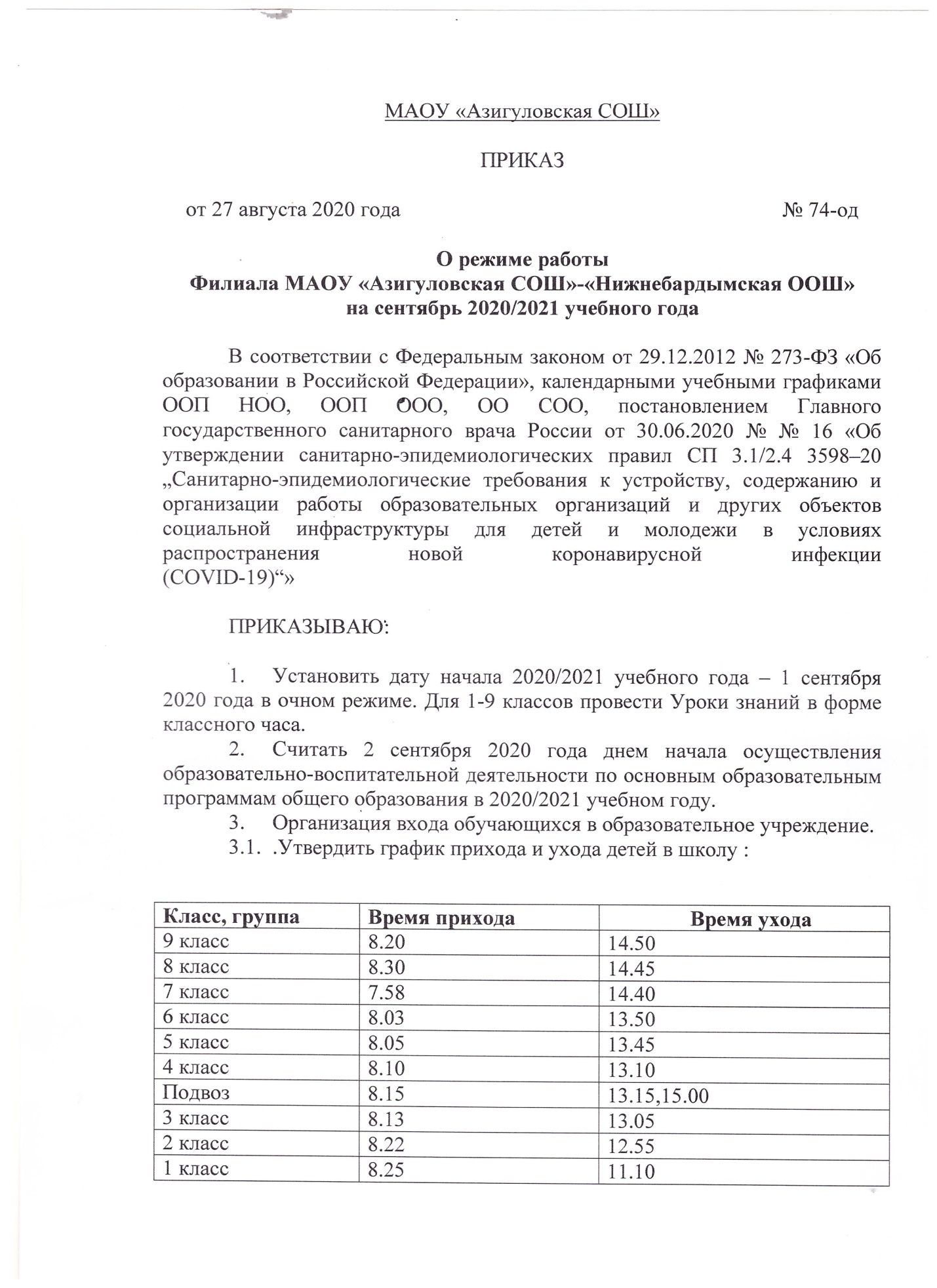 Проводить «утренние фильтры» с обязательной термометрией (бесконтактные термометры) с целью выявления и недопущения в организации обучающихся и сотрудников с признаками респираторных заболеваний. Ответственным за санитарное состояние гардеробных комнат назначить Митькину А.П., Елкину З.Н.,уборщиц.Учебные занятия организовать в одну смену. Установить расписание звонков во 2,5-7 классах: В 3-4, 8-9 классахУстановить продолжительность уроков для 1 классов:1 полугодие:2 полугодие:Закрепить за классом учебное помещение (кабинет). В течение дня занятия проводить в кабинете, закрепленном за классом:Классным руководителям не позднее 08.00 осуществлять контроль готовности учебного помещения (кабинета) к началу учебного процесса. Занятия по физической культуре и информатике проводить в соответствующих кабинетах, в которых во время перемен осуществлять обработку рабочих поверхностей, пола, дверных ручек, дезинфекцию 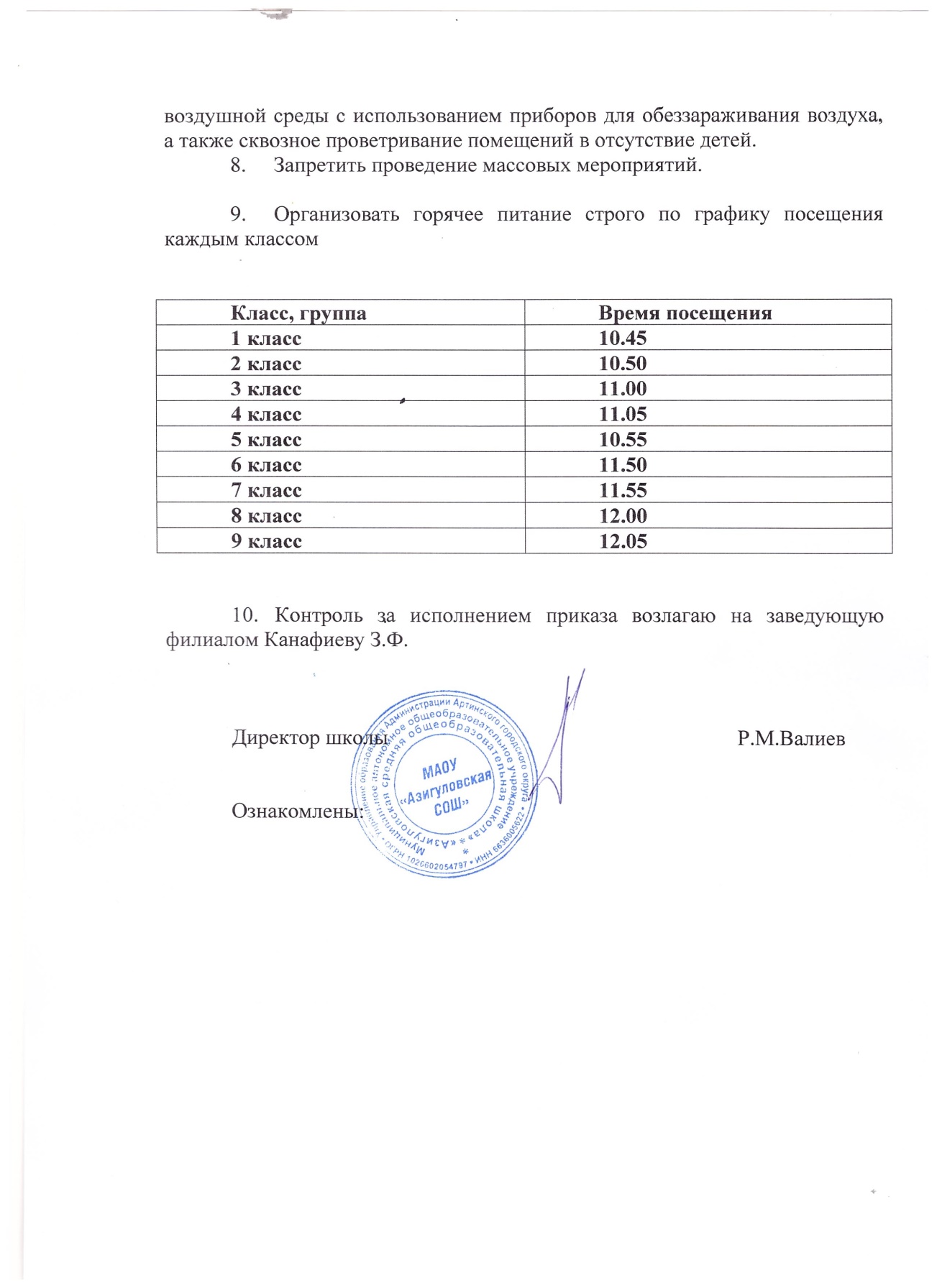 понедельниквторниксредачетвергпятница07.55-08.35Елкина З.Н.Комиссарова Ю.Ю.Митькина А.П.Елкина З.Н.Комиссарова Ю.Ю.Митькина А.П.Елкина З.Н.Комиссарова Ю.Ю.Митькина А.П..Елкина З.Н.Комиссарова Ю.Ю.Митькина А.П.Елкина З.Н.Комиссарова Ю.Ю.Митькина А.П.Урок Время  1 урок08 час. 30 мин. – 09 час. 10 мин.2 урок09 час. 20 мин. – 10 час. 00 мин. 3 урок10 час. 10 мин. – 10 час. 50 мин. Обед:  1 – 5 классы4 урок11 час. 10 мин. – 11 час. 50 мин. Обед:  6 – 9 классы5 урок12 час. 10 мин. – 12 час. 50 мин. 6 урок13 час. 00 мин. – 13 час. 40 мин. 7 урок13 час. 50 мин. – 14 час. 30 мин. 8 урок14 час. 40 мин. – 15 час. 20 мин. УрокВремя1 урок08 час. 40 мин. – 09 час. 20 мин.2 урок09 час. 30 мин. – 10 час. 10 мин.3 урок10 час. 20 мин. – 11 час. 00 мин.Обед:  1 – 5 классы4 урок11 час. 20 мин. – 12 час. 00 мин.Обед:  6 – 9 классы5 урок12 час. 20 мин. – 13 час. 00 мин.6 урок13 час. 10 мин. – 13 час. 50 мин.7 урок14 час. 00 мин. – 14 час. 40 мин.8 урок14 час. 50 мин. – 15 час. 30 мин.Продолжительность уроковПродолжительность перемен08.35  – 09.10 15 мин.09.25  –  10.00 15 мин.10.15 – 10.5020 мин. 11.10  – 11.45Продолжительность уроковПродолжительность перемен08.35 – 09.1510 мин.09.25 – 10.05 10 мин.10.15 – 10.5515 мин. 11.10 – 11.5015 мин.12.05 – 12.45КлассКлассный руководитель /заведующий кабинетомКабинет 1Легаева Ирина Ивановна52Николаева Светлана Алексеевна93Семенова Светлана Геннадьевна/Ахмадиев Алексей Васильевич84Семенова Светлана Геннадьевна75Андреева Татьяна Александровна46Димитриева Наталия Ильинична67Димитриева Наталия Ильинична/Канафиева Зульфия Фаритовна18Канафиева Зульфия Фаритовна/Трифонова Антонина Николаевна29Ахмадиев Алексей Васильевич/Джамилова Степанида Дмитриевна3